LOWER GI ENDOSCOPY REFERRAL FORMBarking & Dagenham, Havering and RedbridgePlease note – we are unable to accept referrals for patients under 18 years of age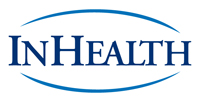 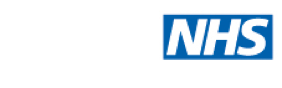 PATIENTPATIENTPATIENTPATIENTPATIENTPATIENTPATIENTPATIENTPATIENTPATIENTPATIENTREFERRERREFERRERREFERRERREFERRERREFERRERREFERRERREFERRERREFERRERREFERRERNHS NumberNHS NumberNHS NumberNHS NumberNHS NumberNHS NumberNHS NumberNHS NumberNHS NumberNameNameNameNameNameNameNameRegistered GPRegistered GPRegistered GPForenameForenameForenameForenamesForenamesForenamesForenamesForenamesForenamesGMC/HPC/NMC NoGMC/HPC/NMC NoGMC/HPC/NMC NoGMC/HPC/NMC NoGMC/HPC/NMC NoGMC/HPC/NMC NoGMC/HPC/NMC NoSurnameSurnameSurnameSurnameSurnameSurnameSurnameSurnameSurnameAddressAddressAddressAddressAddressAddressAddressPractice Address StackedPractice Address StackedPractice Address StackedAddressAddressAddressPatient Address StackedPatient Address StackedPatient Address StackedPatient Address StackedPatient Address StackedPatient Address StackedAddressAddressAddressAddressAddressAddressAddressPractice Address StackedPractice Address StackedPractice Address StackedDate of BirthDate of BirthDate of BirthDOBDOBDOBDOBDOBDOBReferring CCG CodeReferring CCG CodeReferring CCG CodeReferring CCG CodeReferring CCG CodeReferring CCG CodeReferring CCG CodeTelephone (Home)Telephone (Home)Telephone (Home)Home Telephone      Home Telephone      Home Telephone      Home Telephone      Home Telephone      Home Telephone      Referring Practice CodeReferring Practice CodeReferring Practice CodeReferring Practice CodeReferring Practice CodeReferring Practice CodeReferring Practice CodeTelephone (Work)Telephone (Work)Telephone (Work)Work Telephone      Work Telephone      Work Telephone      Work Telephone      Work Telephone      Work Telephone      Telephone No.         (for urgent clinical findings)Telephone No.         (for urgent clinical findings)Telephone No.         (for urgent clinical findings)Telephone No.         (for urgent clinical findings)Telephone No.         (for urgent clinical findings)Telephone No.         (for urgent clinical findings)Telephone No.         (for urgent clinical findings)Practice Main TelephonePractice Main TelephonePractice Main TelephoneTelephone ()Telephone ()Telephone ()Mobile Telephone      Mobile Telephone      Mobile Telephone      Mobile Telephone      Mobile Telephone      Mobile Telephone      Fax No.Fax No.Fax No.Fax No.Fax No.Fax No.Fax No.E-mail AddressE-mail AddressE-mail AddressNHS.net mail onlyNHS.net mail onlyNHS.net mail onlyNHS.net mail onlyNHS.net mail onlyNHS.net mail onlyNHS.net mail onlyGenderGenderGenderSexSexSexSexSexSexIf interpreter required, language:      If interpreter required, language:      If interpreter required, language:      If interpreter required, language:      If interpreter required, language:      If interpreter required, language:      If interpreter required, language:      If interpreter required, language:      If interpreter required, language:      If interpreter required, language:      Physical/Communication difficulties (specify if any):Physical/Communication difficulties (specify if any):Physical/Communication difficulties (specify if any):Physical/Communication difficulties (specify if any):Physical/Communication difficulties (specify if any):Physical/Communication difficulties (specify if any):Physical/Communication difficulties (specify if any):Physical/Communication difficulties (specify if any):Physical/Communication difficulties (specify if any):Physical/Communication difficulties (specify if any):Physical/Communication difficulties (specify if any):Wheelchair user?                              Yes Wheelchair user?                              Yes Wheelchair user?                              Yes Wheelchair user?                              Yes Wheelchair user?                              Yes Wheelchair user?                              Yes Wheelchair user?                              Yes Wheelchair user?                              Yes Wheelchair user?                              Yes Physical/Communication difficulties (specify if any):Physical/Communication difficulties (specify if any):Physical/Communication difficulties (specify if any):Physical/Communication difficulties (specify if any):Physical/Communication difficulties (specify if any):Physical/Communication difficulties (specify if any):Physical/Communication difficulties (specify if any):Physical/Communication difficulties (specify if any):Physical/Communication difficulties (specify if any):Physical/Communication difficulties (specify if any):Physical/Communication difficulties (specify if any):The patient must be ambulant, or if a wheelchair user they must be able to transfer independently onto the examination couch.The patient must be ambulant, or if a wheelchair user they must be able to transfer independently onto the examination couch.The patient must be ambulant, or if a wheelchair user they must be able to transfer independently onto the examination couch.The patient must be ambulant, or if a wheelchair user they must be able to transfer independently onto the examination couch.The patient must be ambulant, or if a wheelchair user they must be able to transfer independently onto the examination couch.The patient must be ambulant, or if a wheelchair user they must be able to transfer independently onto the examination couch.The patient must be ambulant, or if a wheelchair user they must be able to transfer independently onto the examination couch.The patient must be ambulant, or if a wheelchair user they must be able to transfer independently onto the examination couch.The patient must be ambulant, or if a wheelchair user they must be able to transfer independently onto the examination couch.Ethnicity: Ethnic OriginEthnicity: Ethnic OriginEthnicity: Ethnic OriginEthnicity: Ethnic OriginEthnicity: Ethnic OriginEthnicity: Ethnic OriginEthnicity: Ethnic OriginEthnicity: Ethnic OriginEthnicity: Ethnic OriginEthnicity: Ethnic OriginEthnicity: Ethnic OriginThe patient must be ambulant, or if a wheelchair user they must be able to transfer independently onto the examination couch.The patient must be ambulant, or if a wheelchair user they must be able to transfer independently onto the examination couch.The patient must be ambulant, or if a wheelchair user they must be able to transfer independently onto the examination couch.The patient must be ambulant, or if a wheelchair user they must be able to transfer independently onto the examination couch.The patient must be ambulant, or if a wheelchair user they must be able to transfer independently onto the examination couch.The patient must be ambulant, or if a wheelchair user they must be able to transfer independently onto the examination couch.The patient must be ambulant, or if a wheelchair user they must be able to transfer independently onto the examination couch.The patient must be ambulant, or if a wheelchair user they must be able to transfer independently onto the examination couch.The patient must be ambulant, or if a wheelchair user they must be able to transfer independently onto the examination couch.PRESENTING COMPLAINT & PROVISIONAL DIAGNOSISPlease provide as much relevant clinical information as possible to ensure the most appropriate investigation is performed.PRESENTING COMPLAINT & PROVISIONAL DIAGNOSISPlease provide as much relevant clinical information as possible to ensure the most appropriate investigation is performed.PRESENTING COMPLAINT & PROVISIONAL DIAGNOSISPlease provide as much relevant clinical information as possible to ensure the most appropriate investigation is performed.PRESENTING COMPLAINT & PROVISIONAL DIAGNOSISPlease provide as much relevant clinical information as possible to ensure the most appropriate investigation is performed.PRESENTING COMPLAINT & PROVISIONAL DIAGNOSISPlease provide as much relevant clinical information as possible to ensure the most appropriate investigation is performed.PRESENTING COMPLAINT & PROVISIONAL DIAGNOSISPlease provide as much relevant clinical information as possible to ensure the most appropriate investigation is performed.PRESENTING COMPLAINT & PROVISIONAL DIAGNOSISPlease provide as much relevant clinical information as possible to ensure the most appropriate investigation is performed.PRESENTING COMPLAINT & PROVISIONAL DIAGNOSISPlease provide as much relevant clinical information as possible to ensure the most appropriate investigation is performed.PRESENTING COMPLAINT & PROVISIONAL DIAGNOSISPlease provide as much relevant clinical information as possible to ensure the most appropriate investigation is performed.PRESENTING COMPLAINT & PROVISIONAL DIAGNOSISPlease provide as much relevant clinical information as possible to ensure the most appropriate investigation is performed.PRESENTING COMPLAINT & PROVISIONAL DIAGNOSISPlease provide as much relevant clinical information as possible to ensure the most appropriate investigation is performed.PRESENTING COMPLAINT & PROVISIONAL DIAGNOSISPlease provide as much relevant clinical information as possible to ensure the most appropriate investigation is performed.PRESENTING COMPLAINT & PROVISIONAL DIAGNOSISPlease provide as much relevant clinical information as possible to ensure the most appropriate investigation is performed.PRESENTING COMPLAINT & PROVISIONAL DIAGNOSISPlease provide as much relevant clinical information as possible to ensure the most appropriate investigation is performed.PRESENTING COMPLAINT & PROVISIONAL DIAGNOSISPlease provide as much relevant clinical information as possible to ensure the most appropriate investigation is performed.PRESENTING COMPLAINT & PROVISIONAL DIAGNOSISPlease provide as much relevant clinical information as possible to ensure the most appropriate investigation is performed.PRESENTING COMPLAINT & PROVISIONAL DIAGNOSISPlease provide as much relevant clinical information as possible to ensure the most appropriate investigation is performed.PRESENTING COMPLAINT & PROVISIONAL DIAGNOSISPlease provide as much relevant clinical information as possible to ensure the most appropriate investigation is performed.PRESENTING COMPLAINT & PROVISIONAL DIAGNOSISPlease provide as much relevant clinical information as possible to ensure the most appropriate investigation is performed.PRESENTING COMPLAINT & PROVISIONAL DIAGNOSISPlease provide as much relevant clinical information as possible to ensure the most appropriate investigation is performed.PR BleedingPR BleedingPR BleedingPR BleedingUrgencyUrgencyUrgencyUrgencyUrgencyUrgencyUrgencyOther:      Other:      Other:      Other:      Other:      Other:      TenesmusTenesmusTenesmusTenesmusConstipationConstipationConstipationConstipationConstipationConstipationConstipationOther:      Other:      Other:      Other:      Other:      Other:      Routine follow upRoutine follow upRoutine follow upRoutine follow upAltered bowel habitAltered bowel habitAltered bowel habitAltered bowel habitAltered bowel habitAltered bowel habitAltered bowel habitOther:      Other:      Other:      Other:      Other:      Other:      DiarrhoeaDiarrhoeaDiarrhoeaDiarrhoeaPain/DiscomfortPain/DiscomfortPain/DiscomfortPain/DiscomfortPain/DiscomfortPain/DiscomfortPain/DiscomfortOther:      Other:      Other:      Other:      Other:      Other:      Please indicate which test you require: (we do not offer Gastroscopy)Please indicate which test you require: (we do not offer Gastroscopy)Please indicate which test you require: (we do not offer Gastroscopy)Please indicate which test you require: (we do not offer Gastroscopy)Please indicate which test you require: (we do not offer Gastroscopy)Please indicate which test you require: (we do not offer Gastroscopy)Please indicate which test you require: (we do not offer Gastroscopy)Please indicate which test you require: (we do not offer Gastroscopy)Please indicate which test you require: (we do not offer Gastroscopy)Please indicate which test you require: (we do not offer Gastroscopy)Please indicate which test you require: (we do not offer Gastroscopy)Please indicate which test you require: (we do not offer Gastroscopy)Please indicate which test you require: (we do not offer Gastroscopy)Please indicate which test you require: (we do not offer Gastroscopy)Please indicate which test you require: (we do not offer Gastroscopy)Please indicate which test you require: (we do not offer Gastroscopy)Please indicate which test you require: (we do not offer Gastroscopy)Please indicate which test you require: (we do not offer Gastroscopy)Please indicate which test you require: (we do not offer Gastroscopy)Please indicate which test you require: (we do not offer Gastroscopy)Flexible SigmoidoscopyFlexible SigmoidoscopyColonoscopyColonoscopyColonoscopyDecision taken after pre-assessmentDecision taken after pre-assessmentDecision taken after pre-assessmentDecision taken after pre-assessmentDecision taken after pre-assessmentDecision taken after pre-assessmentDecision taken after pre-assessmentDecision taken after pre-assessmentDate of referral System DateDate of referral System DateDate of referral System DateProcedures related to the presenting symptoms and clinical findings may be performed/undertaken subject to informed consent.Procedures related to the presenting symptoms and clinical findings may be performed/undertaken subject to informed consent.Procedures related to the presenting symptoms and clinical findings may be performed/undertaken subject to informed consent.Procedures related to the presenting symptoms and clinical findings may be performed/undertaken subject to informed consent.Procedures related to the presenting symptoms and clinical findings may be performed/undertaken subject to informed consent.Procedures related to the presenting symptoms and clinical findings may be performed/undertaken subject to informed consent.Procedures related to the presenting symptoms and clinical findings may be performed/undertaken subject to informed consent.Procedures related to the presenting symptoms and clinical findings may be performed/undertaken subject to informed consent.Procedures related to the presenting symptoms and clinical findings may be performed/undertaken subject to informed consent.Procedures related to the presenting symptoms and clinical findings may be performed/undertaken subject to informed consent.Procedures related to the presenting symptoms and clinical findings may be performed/undertaken subject to informed consent.Procedures related to the presenting symptoms and clinical findings may be performed/undertaken subject to informed consent.Procedures related to the presenting symptoms and clinical findings may be performed/undertaken subject to informed consent.Procedures related to the presenting symptoms and clinical findings may be performed/undertaken subject to informed consent.Procedures related to the presenting symptoms and clinical findings may be performed/undertaken subject to informed consent.Procedures related to the presenting symptoms and clinical findings may be performed/undertaken subject to informed consent.Procedures related to the presenting symptoms and clinical findings may be performed/undertaken subject to informed consent.Procedures related to the presenting symptoms and clinical findings may be performed/undertaken subject to informed consent.Procedures related to the presenting symptoms and clinical findings may be performed/undertaken subject to informed consent.Procedures related to the presenting symptoms and clinical findings may be performed/undertaken subject to informed consent.The patient will receive bowel preparation (picolax, picolax and senna, klean-prep or moviprep).I can confirm that this patient is fit to receive bowel preparation medication: (the patient cannot be booked unless this box is ticked)       Yes  The patient will receive bowel preparation (picolax, picolax and senna, klean-prep or moviprep).I can confirm that this patient is fit to receive bowel preparation medication: (the patient cannot be booked unless this box is ticked)       Yes  The patient will receive bowel preparation (picolax, picolax and senna, klean-prep or moviprep).I can confirm that this patient is fit to receive bowel preparation medication: (the patient cannot be booked unless this box is ticked)       Yes  The patient will receive bowel preparation (picolax, picolax and senna, klean-prep or moviprep).I can confirm that this patient is fit to receive bowel preparation medication: (the patient cannot be booked unless this box is ticked)       Yes  The patient will receive bowel preparation (picolax, picolax and senna, klean-prep or moviprep).I can confirm that this patient is fit to receive bowel preparation medication: (the patient cannot be booked unless this box is ticked)       Yes  The patient will receive bowel preparation (picolax, picolax and senna, klean-prep or moviprep).I can confirm that this patient is fit to receive bowel preparation medication: (the patient cannot be booked unless this box is ticked)       Yes  The patient will receive bowel preparation (picolax, picolax and senna, klean-prep or moviprep).I can confirm that this patient is fit to receive bowel preparation medication: (the patient cannot be booked unless this box is ticked)       Yes  The patient will receive bowel preparation (picolax, picolax and senna, klean-prep or moviprep).I can confirm that this patient is fit to receive bowel preparation medication: (the patient cannot be booked unless this box is ticked)       Yes  The patient will receive bowel preparation (picolax, picolax and senna, klean-prep or moviprep).I can confirm that this patient is fit to receive bowel preparation medication: (the patient cannot be booked unless this box is ticked)       Yes  The patient will receive bowel preparation (picolax, picolax and senna, klean-prep or moviprep).I can confirm that this patient is fit to receive bowel preparation medication: (the patient cannot be booked unless this box is ticked)       Yes  The patient will receive bowel preparation (picolax, picolax and senna, klean-prep or moviprep).I can confirm that this patient is fit to receive bowel preparation medication: (the patient cannot be booked unless this box is ticked)       Yes  The patient will receive bowel preparation (picolax, picolax and senna, klean-prep or moviprep).I can confirm that this patient is fit to receive bowel preparation medication: (the patient cannot be booked unless this box is ticked)       Yes  The patient will receive bowel preparation (picolax, picolax and senna, klean-prep or moviprep).I can confirm that this patient is fit to receive bowel preparation medication: (the patient cannot be booked unless this box is ticked)       Yes  The patient will receive bowel preparation (picolax, picolax and senna, klean-prep or moviprep).I can confirm that this patient is fit to receive bowel preparation medication: (the patient cannot be booked unless this box is ticked)       Yes  The patient will receive bowel preparation (picolax, picolax and senna, klean-prep or moviprep).I can confirm that this patient is fit to receive bowel preparation medication: (the patient cannot be booked unless this box is ticked)       Yes  The patient will receive bowel preparation (picolax, picolax and senna, klean-prep or moviprep).I can confirm that this patient is fit to receive bowel preparation medication: (the patient cannot be booked unless this box is ticked)       Yes  The patient will receive bowel preparation (picolax, picolax and senna, klean-prep or moviprep).I can confirm that this patient is fit to receive bowel preparation medication: (the patient cannot be booked unless this box is ticked)       Yes  The patient will receive bowel preparation (picolax, picolax and senna, klean-prep or moviprep).I can confirm that this patient is fit to receive bowel preparation medication: (the patient cannot be booked unless this box is ticked)       Yes  The patient will receive bowel preparation (picolax, picolax and senna, klean-prep or moviprep).I can confirm that this patient is fit to receive bowel preparation medication: (the patient cannot be booked unless this box is ticked)       Yes  The patient will receive bowel preparation (picolax, picolax and senna, klean-prep or moviprep).I can confirm that this patient is fit to receive bowel preparation medication: (the patient cannot be booked unless this box is ticked)       Yes  Is there any possibility of the patient being pregnant?Is there any possibility of the patient being pregnant?Is there any possibility of the patient being pregnant?Is there any possibility of the patient being pregnant?Is there any possibility of the patient being pregnant?Is there any possibility of the patient being pregnant?Is there any possibility of the patient being pregnant?Is there any possibility of the patient being pregnant?Is there any possibility of the patient being pregnant?Is there any possibility of the patient being pregnant?Yes     No  Yes     No  Yes     No  Date of last period       /       /      Date of last period       /       /      Date of last period       /       /      Date of last period       /       /      Date of last period       /       /      Date of last period       /       /      Date of last period       /       /      Relevant Past Medical History (include previous & current treatment/medication where relevant)Relevant Past Medical History (include previous & current treatment/medication where relevant)Relevant Past Medical History (include previous & current treatment/medication where relevant)Relevant Past Medical History (include previous & current treatment/medication where relevant)Relevant Past Medical History (include previous & current treatment/medication where relevant)Relevant Past Medical History (include previous & current treatment/medication where relevant)Relevant Past Medical History (include previous & current treatment/medication where relevant)Relevant Past Medical History (include previous & current treatment/medication where relevant)Relevant Past Medical History (include previous & current treatment/medication where relevant)Relevant Past Medical History (include previous & current treatment/medication where relevant)Relevant Past Medical History (include previous & current treatment/medication where relevant)Relevant Past Medical History (include previous & current treatment/medication where relevant)Relevant Past Medical History (include previous & current treatment/medication where relevant)Relevant Past Medical History (include previous & current treatment/medication where relevant)Relevant Past Medical History (include previous & current treatment/medication where relevant)Relevant Past Medical History (include previous & current treatment/medication where relevant)Relevant Past Medical History (include previous & current treatment/medication where relevant)Relevant Past Medical History (include previous & current treatment/medication where relevant)Relevant Past Medical History (include previous & current treatment/medication where relevant)Relevant Past Medical History (include previous & current treatment/medication where relevant)Family history of Bowel CancerFamily history of Bowel CancerFamily history of Bowel CancerFamily history of Bowel CancerFamily history of Bowel CancerFamily history of Bowel CancerFamily history of Bowel CancerDetails:      Details:      Details:      Details:      Details:      Details:      Details:      Details:      Details:      Details:      Details:      Details:      History of problems with sedation/anaesthesiaHistory of problems with sedation/anaesthesiaHistory of problems with sedation/anaesthesiaHistory of problems with sedation/anaesthesiaHistory of problems with sedation/anaesthesiaHistory of problems with sedation/anaesthesiaHistory of problems with sedation/anaesthesiaDetails:      Details:      Details:      Details:      Details:      Details:      Details:      Details:      Details:      Details:      Details:      Details:      Previous colonoscopy or sigmoidoscopyPrevious colonoscopy or sigmoidoscopyPrevious colonoscopy or sigmoidoscopyPrevious colonoscopy or sigmoidoscopyPrevious colonoscopy or sigmoidoscopyPrevious colonoscopy or sigmoidoscopyPrevious colonoscopy or sigmoidoscopyDetails:      Details:      Details:      Details:      Details:      Details:      Details:      Details:      Details:      Details:      Details:      Details:      Previous abdominal surgeryPrevious abdominal surgeryPrevious abdominal surgeryPrevious abdominal surgeryPrevious abdominal surgeryPrevious abdominal surgeryPrevious abdominal surgeryDetails:      Details:      Details:      Details:      Details:      Details:      Details:      Details:      Details:      Details:      Details:      Details:      DiabetesDiabetesDiabetesDiabetesDiabetesDiabetesDiabetesMedication:      Medication:      Medication:      Medication:      Medication:      Medication:      Medication:      Medication:      Medication:      Medication:      Medication:      Medication:      Anti-coagulation therapyAnti-coagulation therapyAnti-coagulation therapyAnti-coagulation therapyAnti-coagulation therapyAnti-coagulation therapyAnti-coagulation therapyMedication:      Medication:      Medication:      Medication:      Medication:      Medication:      Medication:      Medication:      Medication:      Medication:      Medication:      Medication:      Hepatitis CHepatitis CHepatitis CHepatitis CHepatitis CHepatitis CHepatitis CDetails:      Details:      Details:      Details:      Details:      Details:      Details:      Details:      Details:      Details:      Details:      Details:      Heart murmur or valve replacementHeart murmur or valve replacementHeart murmur or valve replacementHeart murmur or valve replacementHeart murmur or valve replacementHeart murmur or valve replacementHeart murmur or valve replacementDetails:      Details:      Details:      Details:      Details:      Details:      Details:      Details:      Details:      Details:      Details:      Details:      AllergiesAllergiesAllergiesAllergiesAllergiesAllergiesAllergiesDetails:      Details:      Details:      Details:      Details:      Details:      Details:      Details:      Details:      Details:      Details:      Details:      Please post, fax or e-mail this form to the InHealth Patient Referral Centre:Sandbrook House, Sandbrook Way, Rochdale OL11 1RYTel: 0333 202 0297 Fax: 0333 200 1163 E-mail: inl.inhealthreferrals@nhs.netPlease post, fax or e-mail this form to the InHealth Patient Referral Centre:Sandbrook House, Sandbrook Way, Rochdale OL11 1RYTel: 0333 202 0297 Fax: 0333 200 1163 E-mail: inl.inhealthreferrals@nhs.netPlease post, fax or e-mail this form to the InHealth Patient Referral Centre:Sandbrook House, Sandbrook Way, Rochdale OL11 1RYTel: 0333 202 0297 Fax: 0333 200 1163 E-mail: inl.inhealthreferrals@nhs.netPlease post, fax or e-mail this form to the InHealth Patient Referral Centre:Sandbrook House, Sandbrook Way, Rochdale OL11 1RYTel: 0333 202 0297 Fax: 0333 200 1163 E-mail: inl.inhealthreferrals@nhs.netPlease post, fax or e-mail this form to the InHealth Patient Referral Centre:Sandbrook House, Sandbrook Way, Rochdale OL11 1RYTel: 0333 202 0297 Fax: 0333 200 1163 E-mail: inl.inhealthreferrals@nhs.netPlease post, fax or e-mail this form to the InHealth Patient Referral Centre:Sandbrook House, Sandbrook Way, Rochdale OL11 1RYTel: 0333 202 0297 Fax: 0333 200 1163 E-mail: inl.inhealthreferrals@nhs.netPlease post, fax or e-mail this form to the InHealth Patient Referral Centre:Sandbrook House, Sandbrook Way, Rochdale OL11 1RYTel: 0333 202 0297 Fax: 0333 200 1163 E-mail: inl.inhealthreferrals@nhs.netPlease post, fax or e-mail this form to the InHealth Patient Referral Centre:Sandbrook House, Sandbrook Way, Rochdale OL11 1RYTel: 0333 202 0297 Fax: 0333 200 1163 E-mail: inl.inhealthreferrals@nhs.netPlease post, fax or e-mail this form to the InHealth Patient Referral Centre:Sandbrook House, Sandbrook Way, Rochdale OL11 1RYTel: 0333 202 0297 Fax: 0333 200 1163 E-mail: inl.inhealthreferrals@nhs.netPlease post, fax or e-mail this form to the InHealth Patient Referral Centre:Sandbrook House, Sandbrook Way, Rochdale OL11 1RYTel: 0333 202 0297 Fax: 0333 200 1163 E-mail: inl.inhealthreferrals@nhs.netPlease post, fax or e-mail this form to the InHealth Patient Referral Centre:Sandbrook House, Sandbrook Way, Rochdale OL11 1RYTel: 0333 202 0297 Fax: 0333 200 1163 E-mail: inl.inhealthreferrals@nhs.netPlease post, fax or e-mail this form to the InHealth Patient Referral Centre:Sandbrook House, Sandbrook Way, Rochdale OL11 1RYTel: 0333 202 0297 Fax: 0333 200 1163 E-mail: inl.inhealthreferrals@nhs.netPlease post, fax or e-mail this form to the InHealth Patient Referral Centre:Sandbrook House, Sandbrook Way, Rochdale OL11 1RYTel: 0333 202 0297 Fax: 0333 200 1163 E-mail: inl.inhealthreferrals@nhs.netPlease post, fax or e-mail this form to the InHealth Patient Referral Centre:Sandbrook House, Sandbrook Way, Rochdale OL11 1RYTel: 0333 202 0297 Fax: 0333 200 1163 E-mail: inl.inhealthreferrals@nhs.netPlease post, fax or e-mail this form to the InHealth Patient Referral Centre:Sandbrook House, Sandbrook Way, Rochdale OL11 1RYTel: 0333 202 0297 Fax: 0333 200 1163 E-mail: inl.inhealthreferrals@nhs.netPlease post, fax or e-mail this form to the InHealth Patient Referral Centre:Sandbrook House, Sandbrook Way, Rochdale OL11 1RYTel: 0333 202 0297 Fax: 0333 200 1163 E-mail: inl.inhealthreferrals@nhs.netPlease post, fax or e-mail this form to the InHealth Patient Referral Centre:Sandbrook House, Sandbrook Way, Rochdale OL11 1RYTel: 0333 202 0297 Fax: 0333 200 1163 E-mail: inl.inhealthreferrals@nhs.netPlease post, fax or e-mail this form to the InHealth Patient Referral Centre:Sandbrook House, Sandbrook Way, Rochdale OL11 1RYTel: 0333 202 0297 Fax: 0333 200 1163 E-mail: inl.inhealthreferrals@nhs.netwww.inhealthgroup.comVersion: April 2014www.inhealthgroup.comVersion: April 2014